13th Clinical AAC Research Conference (CAAC)The AAC Winter Forums and Dialogues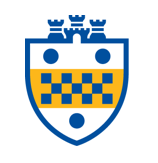 Bringing clinicians, researchers and AAC speakers togetherFebruary 15-25, 2021 Program-at-a-GlanceVirtual Conference Hosted byDepartment of Communication Science and DisordersUniversity of Pittsburgh